Podstawa Prawna:Ustawa z dnia 24 września 2010 roku o ewidencji ludności.Ustawa z dnia 16 listopada 2006r o opłacie skarbowej. Rozporządzenie Ministra Spraw Wewnętrznych i Administracji z dnia 13 grudnia 2017 r. w sprawie określenia wzorów i sposobu wypełniania formularzy stosowanych przy wykonywaniu obowiązku meldunkowego.Rozporządzenie Ministra Cyfryzacji z dnia 21 grudnia 2018r. w sprawie trybu rejestracji danych w rejestrze PESEL oraz w rejestrach mieszkańców.Wymagane dokumentyDokonanie obowiązku zameldowania na pobyt stały lub czasowy zgłoszenie pobytu stałego – formularz SO.K16.F1,zgłoszenie pobytu czasowego – formularz SO.K16.F2.formularz umożliwiający wprowadzanie danych do rejestru PESEL przez organ właściwy ze względu na położenie nieruchomości, pod warunkiem otrzymania urzędowego poświadczenia odbioru (w przypadku zgłoszeni w formie dokumentu elektronicznego- kwalifikowany podpis elektroniczny lub profil zaufany e-PUAP).klauzula informacyjna dot. przetwarzania danych osobowych na podstawie obowiązku prawnego ciążącego na administratorze (przetwarzania w związku z ustawą z dnia 24 września 2010roku o ewidencji ludności) stanowiąca integralną część formularza SO.K16.F1 oraz formularza SO.K16.F2.	Załączniki (do wglądu):dowód osobisty lub paszport,dokument potwierdzający tytuł prawny do lokalu: umowa cywilno-prawna, np. umowa najmu, wypis z księgi wieczystej, decyzja administracyjna,  orzeczenie sądu, lub inny dokument                        poświadczający tytuł prawny do lokalu a w przypadku dokonania obowiązku meldunkowego na pobyt stały lub czasowy należy dołączyć dokument elektroniczny potwierdzający jego tytuł prawny do lokalu, a w razie niemożności jego uzyskania odwzorowanie cyfrowe tego dokumentu, a obywatel nieposiadający tytułu prawnego do lokalu dołącza dokument elektroniczny zawierający oświadczenie właściciela lub podmiotu dysponującego tytułem prawnym do lokalu potwierdzające pobyt w lokalu oraz dokument potwierdzający tytuł prawny do lokalu tego właściciela lub podmiotu, a w razie niemożności ich uzyskania odwzorowanie cyfrowe tego dokumentu (w przypadku zgłoszenia w formie dokumentu elektronicznego).Zgodnie z art. 32 ust. 1 ustawy z dnia 24 września 2010r. o ewidencji ludności osoba zgłaszająca zameldowanie na pobyt stały z urzędu otrzymuje zaświadczenie o zameldowaniu na pobyt stały.Równocześnie można mieć jedno miejsce pobytu stałego i jedno miejsce pobytu czasowego.OpłatyBrak opłat.Termin załatwienia sprawyBez zbędnej zwłoki.Jednostka odpowiedzialnaUrząd Miejski w Płońsku, ul. Płocka 39 (wejście od ul. 1-go Maja) , 09 – 100 Płońsk,pon. 8.00-18.00, wt.-pt. 8.00-16.00tel. 023 663 13 00, 023 662 26 91e-mail: plonsk@plonsk.pl, burmistrz@plonsk.plPrzyjęcie dokumentów i załatwienie sprawy:Wydział Spraw Obywatelskich i Działalności Gospodarczej  /parter budynkutel.  023 663 13 31, 023 663-13-30Tryb odwoławczyNie przysługuje.UwagiObywatel polski przebywający na terytorium Rzeczypospolitej Polskiej jest obowiązany zameldować się w miejscu pobytu stałego lub czasowego najpóźniej w 30 dniu, licząc od dnia przybycia do tego miejsca, w organie właściwym ze względu na położenie nieruchomości, w której zamieszkuje.Obywatel polski dokonując zameldowania na pobyt stały lub czasowy przedstawia potwierdzenie pobytu w lokalu, dokonane przez właściciela  lub inny podmiot dysponujący tytułem prawnym do lokalu na formularzu zgłoszenia pobytu stałego lub formularzu zgłoszenia pobytu czasowego.Za osobę nieposiadającą zdolności do czynności prawnych lub posiadająca ograniczoną zdolność                          do czynności prawnych obowiązek meldunkowy wykonuje jej przedstawiciel ustawowy, opiekun prawny lub inna osoba sprawująca nad nią faktyczną opiekę w miejscu ich wspólnego pobytu.W przypadku zgłoszenia obowiązku meldunkowego przez pełnomocnika dodatkowo do wglądu:pełnomocnictwo do zameldowania udzielone na piśmie,dowód osobisty pełnomocnika lub paszport.oraz opłata za pełnomocnictwo w wys. 17 zł.Opłata skarbowa za złożenie pełnomocnictwa nie dotyczy pełnomocnictwa udzielonego małżonkowi, wstępnym, zstępnym lub rodzeństwu.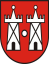     Urząd Miejski 
       w PłońskuKARTA INFORMACYJNASO.K16    Urząd Miejski 
       w PłońskuKARTA INFORMACYJNAStrona 1 z 3    Urząd Miejski 
       w PłońskuZameldowanie obywatela RP:na pobyt stałyna pobyt czasowy dłuższy niż 3 miesiące Wydanie:1    Urząd Miejski 
       w PłońskuZameldowanie obywatela RP:na pobyt stałyna pobyt czasowy dłuższy niż 3 miesiące Data wydania:19.07.2019 r.    Urząd Miejski 
       w PłońskKARTA INFORMACYJNASO.K16    Urząd Miejski 
       w PłońskKARTA INFORMACYJNAStrona 2 z 3    Urząd Miejski 
       w PłońskZameldowanie obywatela RP:na pobyt stałyna pobyt czasowy dłuższy niż 3 miesiące Wydanie:1    Urząd Miejski 
       w PłońskZameldowanie obywatela RP:na pobyt stałyna pobyt czasowy dłuższy niż 3 miesiące Data wydania:19.07.2019 r.    Urząd Miejski 
       w PłońskuKARTA INFORMACYJNASO. K16    Urząd Miejski 
       w PłońskuKARTA INFORMACYJNAStrona 3 z 3    Urząd Miejski 
       w PłońskuZameldowanie obywatela RP:na pobyt stałyna pobyt czasowy dłuższy niż 3 miesiące Wydanie:1    Urząd Miejski 
       w PłońskuZameldowanie obywatela RP:na pobyt stałyna pobyt czasowy dłuższy niż 3 miesiące Data wydania:19.07.2019r.Opracował/ dataSprawdził/ Zatwierdził/ datanr egz.Justyna Grabowicz, pomoc administracyjnaIrmina Kraszewska, inspektor ds. ewidencji ludności i dowodów osobistych